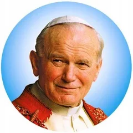 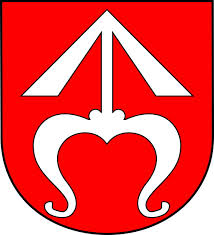 XVIII GMINNY KONKURS NA TRADYCYJNĄ PALMĘ WIELKANOCNĄRegulamin konkursuOrganizator konkursu:Szkoła Podstawowa im. Jana Pawła II w Iwanowicach Patronat:Gminna Komisja Rozwiązywania Problemów Alkoholowych przy Urzędzie Gminy w Iwanowicach,Parafia Rzymskokatolicka pw. Trójcy Świętej w Iwanowicach.Cel konkursu:- propagowanie tradycji i folkloru związanego ze Świętami Wielkanocnymi,- pogłębianie wiedzy na temat symboliki i znaczenia palmy w obrzędowości   ludowej,- zagospodarowanie wolnego czasu dzieci, młodzieży i dorosłych,- zorganizowanie warsztatów profilaktycznych „Jestem wolny od nałogów!”,- rozwijanie zainteresowań i zdolności artystycznych u dzieci i młodzieży
  szkolnej oraz dorosłych.Zasady uczestnictwa:W konkursie mogą uczestniczyć  dzieci, młodzież oraz osoby dorosłe 
w trzech kategoriach wiekowych: - dzieci do 10 lat,- młodzież 11-18 lat,- osoby dorosłe powyżej 18 lat.      2.  Warunkiem udziału w konkursie jest wykonanie tradycyjnej palmy 
           wielkanocnej, użycie naturalnych tworzyw i tradycyjnych form
           zdobniczych (bukszpan, trzcina lub trawa, zboża, barwinek, bazie,           gałązki jałowca oraz kwiaty z bibuły – ewentualnie suche kwiaty).      3.  Prace wykonywane są samodzielnie.      4.  Każda praca zgłoszona na konkurs musi mieć dołączoną karteczkę  
            zawierającą następujące informacje: imię i nazwisko autora pracy,  
            kategoria wiekowa oraz miejscowość.      5.  Wielkość palm jest dowolna i nie ma decydującego znaczenia.      6.  Do wykonania palmy nie wolno używać: gałązek tui, sosny, świerka czy   
           innych drzew  iglastych,  gdyż nie są to elementy charakterystyczne dla
           naszego regionu. Prace zawierające takie elementy (lub gotowe
           elementy  sztuczne, np. sztuczne kwiaty) mogą zostać zdyskwalifikowane.      7.  Zgłaszana na konkurs praca nie może być wcześniej publikowana ani
           nagradzana – pod groźbą dyskwalifikacji.Termin zgłoszenia:Prace należy dostarczyć do Szkoły Podstawowej im. Jana Pawła II 
w Iwanowicach, w nieprzekraczalnym terminie do 18 marca 2024 r., 
do godziny 16:00. Do pracy trzeba dołączyć podpisaną ZGODĘ NA WYKORZYSTANIE WIZERUNKU OSOBY PEŁNOLETNIEJ BIORĄCEJ UDZIAŁ 
W KONKURSIE lub ZGODĘ NA UDZIAŁ I WYKORZYSTANIE WIZERUNKU DZIECKA MAŁOLETNIEGO oraz KLAUZULĘ INFORMACYJNĄ (w załączniku).Ocena prac:Jury oceniać będzie spełnianie wymogów formalnych – wynikających                          z niniejszego regulaminu, a ponadto walory artystyczne i estetyczne oraz wkład pracy. Ocena palm nastąpi 19 marca 2024 r.Nagrody:Autorzy najlepszych prac otrzymają nagrody oraz dyplomy. Postanowienia dodatkowe:Informacje o osobach nagrodzonych i sposobie odbioru nagród, zostaną opublikowane na stronie Szkoły Podstawowej im. Jana Pawła II w Iwanowicach.Prace nagrodzone mogą zostać przekazane (przez organizatorów konkursu) do instytucji publicznych lub kościołów.W sprawach nie objętych regulaminem decydują organizatorzy.Dodatkowych informacji udziela koordynatorka konkursu – Janina Trzaska 
Sekretariat  Szkoły Podstawowej im. Jana Pawła II w Iwanowicach, telefon: 12 388 40 14